Абакумова Евгения Евгеньевна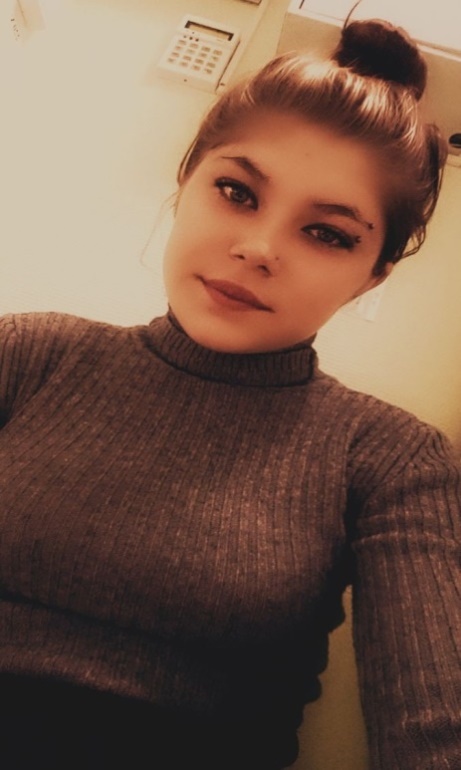 Дата рождения: 22.08.2002г.Адрес проживания: Свердловская областьБогдановичский районТел: +79582309506Эл. почта: Abakumovaevgenia928@gmail.comУчебное заведение: ГАПОУ СО «Богдановичский политехникум»Профессия: ПарикмахерКвалификация: ПарикмахерХобби: ПлаваниеЖизненное кредо: Время бесценно. Хорошенько подумай, на что ты его тратишь.Дополнительные сведения: Выстраиваю рабочие отношения, основанные на взаимоуважении.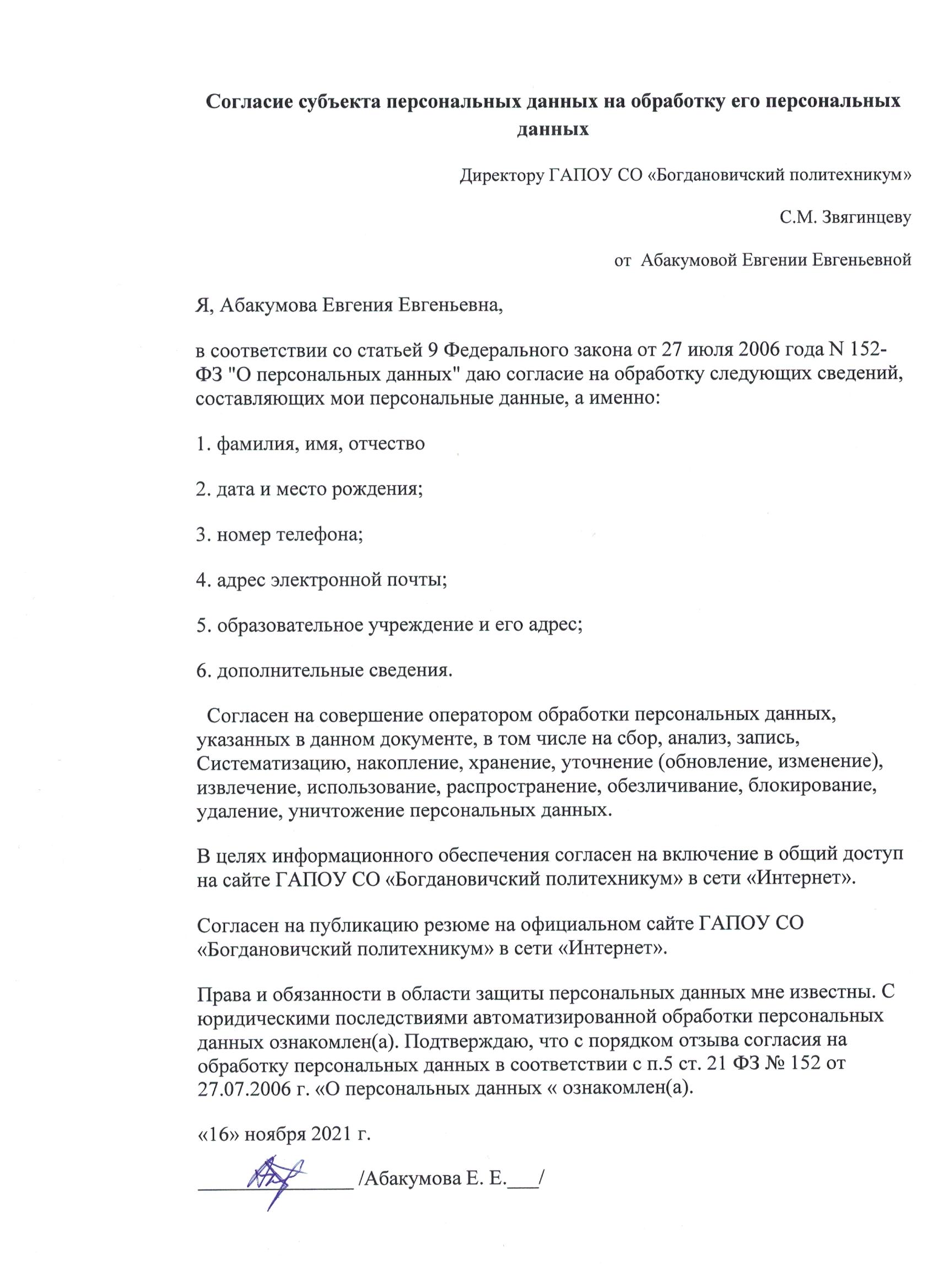 